SURESH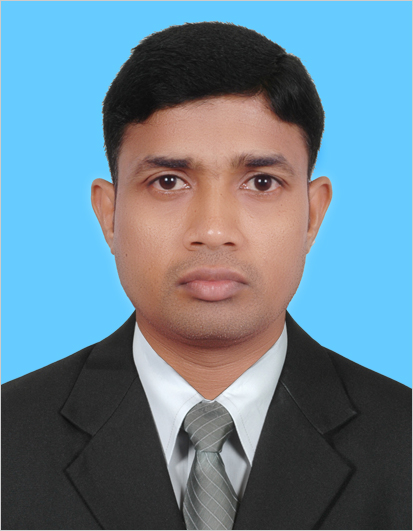 E-mail: suresh-395287@2freemail.com				CURRICULUM VITAEOBJECTIVES:To Serve the Organization with Full Dedication, Hard Work and Continuously Improving My Knowledge BaseWORK EXPERIENCE:6 Years of Assistant Accounting ExperienceAssistant Accountant:MAGUMPS PVT LTD CO., Mumbai, INDIA (From 24 Oct 2009 To 15 January 2010)Duties & ResponsibilitiesCreating New Company, Ledgers, Vouchers & Posting Sales Enteries, Purchase Enteries, Payment Entries, Receipt Entries,Contra Entries and Journal Entries in TallyWriting Books of Account In Ledger Book, Purchase Register , Sales Register, Cash Book and Petty Cash Book, Preparing Cash Vouchers, Credit Note and Debit NoteRevelant Skills:Electronic Data Processing Knowledge:MS Word: Excellent Skills in Editing Typing and Maintaining Documents.PowerPoint Presentations: Extra Ordinary Skills in Creating Power Point Presentations.Excel Spreadsheets: Professionally Trained in Using MS Excel Skills. Excellent Skills to Create and Maintain Excel Sheets on Daily Basis.Outlook: Very Much Familiar to Use Outlook.Assistant Accountant:PV APPA RAO INCOME TAX CONSULTANT (P) LTD.,Telangana, INDIA (From 26 March 2010 To  05 Dec 2014)Duties & ResponsibilitiesCreating All Ledgers  &  Vouchers, Posting Sales Enteries, Purchase Enteries, Payment Entries, Receipt Entries, Contra Entries, Cash Entries and Journal Entries in TallyPosting All Bank Account Entries, Preparing & Verifying  Bank Reconciliation Statements In TallyPosting the VAT on Purchase   &  VAT on  Sales Entries  In Tally, Verifying VAT ComputationMaintenance of Trading Account,  Profit & Loss A/c &  Balance Sheet In Tally, Maintenance of Trial Balance, Day Book, Account Books, Cash Flow & Fund Flow Statements In TallyPosting Income Tax Computation In Genius Software and Calculating Taxable Income, Preparing  Self tax assessment Forms, Advance Tax Forms and Tax on Regular Assessment Forms, Preparing All Challans and Online Income Tax Return FilingsCreating Payroll Info. i.e Employee Group, Employees, Units (Work), Attendance/ Production Types, Pay Heads, Salary Details and Voucher Types in TallyPosting Attendance Voucher Entries And Payroll Voucher Entries in TallyPreparing and Verifying All Accounting  Summary Reports In Tally As well As Manually on Daily or Monthly BasisRevelant Skills:Recording of  Manual  Books of Accounts:Maintenance of Sales Register, Purchase Register and Ledger BooksMaintenance of Cash Book And Petty Cash BookBank Reconciliation StatementBillings And CollectionsPreparing Computation Statements And Online Return FilingComputerised Accounting Like Tally ERP9  And Genius SoftwareSales Executive:STORES in Dubai, UAE (From 14 Jan 2015 to 29 Jan 2019)Working As a Merchandiser cum Sales Executive.Assistant Accountant:in UAE, DUBAI (From 10 June 2019 to 05 TILL DATE) Working As an Assistant Accountant.EDUCATIONAL BACKGROUND: Bachelor of Commerce  (Computers)
Dr.Ambedkar College of Commerce  (Mumbai University)
Wadala Mumbai, INDIA
(March 2006 -October 2009)Higher Secondary Certificate (H S C)
AndhraEducation Society’s  Junior College (Maharashtra State- Pune Board)
Wadala Mumbai, INDIA (March 2004 -February2006)Secondary School Certificate (S S C)
AndhraEducation Society’s  High School (Maharashtra State- Pune Board)
Wadala Mumbai, INDIA (March 2003 -February2004)Diploma and Certificate CoursesTyping Course	:	English Typing @ 30 w.p.mComputerised Accounting Course	:	Tally ERP 9Computer Course	:	Microsoft Office 2010Computer Hardware Course	:	Computer Hardware & NetworkingRelevant Qualifications:
Languages:English: Fluent in Speaking and WritingHindi & Telugu: Mother LanguagePERSONAL INFORMATION:	Name	:	Suresh 	Date of Birth	:	05/03/1987		Maritual Status	:	Married/ Male	Religion	:	Hindu (Gangaputra)	Nationality	:	Indian	Hobbies	:	Swimming & ExerciseDeclaration:	I Hereby Declare That All the Information Mentioned here are True and Verifiable at Any Point `	of Time								    Signature								    (Suresh)Date:Place: 